CHEM Semester II Final Extra Credit assignmentDirections:Make a children’s book that depicts the ABC’s of chemistry, specifically content from Semester II. You must include:All 26 letters – each letter should have a Sem II chem concept that is explained in your own words in a sentence or 2. (see example below)Hand-drawn and colored “illustrations” to go with each letterA cover with your name and the periodThe pages of the book must be connected so that it actually looks book-like!You may have up to 2 letters (and the corresponding content + images) per page.Creativity, neatness, and effort ! is for electron --- the tiniest of the subatomic particles that plays a HUGE role in bonding. Electrons are shared in covalent bonds and fully swapped in ionic bonds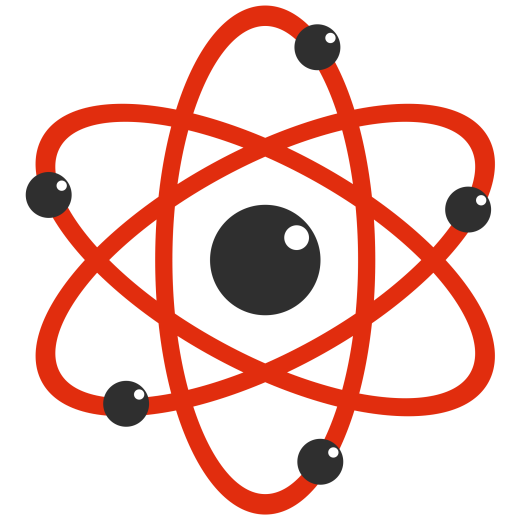 DUE: the day of your class period’s final  – no late work will be accepted